Об утверждении порядка принятия решений о заключении муниципальных контрактов на выполнение работ, оказание услуг, длительность производственного цикла выполнения, оказания которых превышает срок действия утвержденных лимитов бюджетных обязательствВ соответствии с абзацем третьим пункта 3 статьи 72 Бюджетного кодекса Российской Федерации, руководствуясь статьями 30, 35 Устава города Канска, ПОСТАНОВЛЯЮ:1. Утвердить Порядок принятия решений о заключении муниципальных контрактов на выполнение работ, оказание услуг, длительность производственного цикла выполнения, оказания которых превышает срок действия утвержденных лимитов бюджетных обязательств согласно приложению к настоящему постановлению.	2. Ведущему специалисту Отдела культуры администрации г. Канска Н.А. Нестеровой опубликовать настоящее постановление в газете «Канский вестник», разместить на официальном сайте муниципального образования город Канск в сети Интернет.	3. Контроль за исполнением настоящего постановления возложить на заместителя главы города по экономике и финансам Е.Н. Лифанскую.	4. Постановление вступает в силу со дня официального опубликования.Глава города Канска                                                                              А.М. БересневПриложениек Постановлениюадминистрации города Канскаот 01.10.2021 г. № 819ПОРЯДОК ПРИНЯТИЯ РЕШЕНИЙ О ЗАКЛЮЧЕНИИ МУНИЦИПАЛЬНЫХ КОНТРАКТОВ НА ВЫПОЛНЕНИЕ РАБОТ, ОКАЗАНИЕ УСЛУГ, ДЛИТЕЛЬНОСТЬ ПРОИЗВОДСТВЕННОГО ЦИКЛА ВЫПОЛНЕНИЯ, ОКАЗАНИЯ КОТОРЫХ ПРЕВЫШАЕТ СРОК ДЕЙСТВИЯ УТВЕРЖДЕННЫХ ЛИМИТОВ БЮДЖЕТНЫХ ОБЯЗАТЕЛЬСТВ1. Настоящий Порядок принятия решений о заключении муниципальных контрактов на выполнение работ, оказание услуг, длительность производственного цикла выполнения, оказания которых превышает срок действия утвержденных лимитов бюджетных обязательств, определяет процедуру принятия решений администрации города Канска о заключении муниципальных контрактов на выполнение работ, оказание услуг, длительность производственного цикла выполнения, оказания которых превышает срок действия утвержденных лимитов бюджетных обязательств.2. Муниципальные контракты на выполнение работ, оказание услуг, длительность производственного цикла выполнения, оказания которых превышает срок действия утвержденных лимитов бюджетных обязательств, заключаются на срок и в пределах средств, которые предусмотрены решением администрации города Канска, устанавливающим:планируемые результаты выполнения работ, оказания услуг;описание состава работ, услуг;предельный срок выполнения работ, оказания услуг с учетом сроков, необходимых для определения подрядчиков, исполнителей;предельный объем средств на оплату муниципального контракта с разбивкой по годам.3. Решение администрации города Канска о заключении муниципального контракта принимается в форме распоряжения администрации города Канска (далее - проект распоряжения).4. Орган местного самоуправления города Канска, являющийся муниципальным заказчиком по муниципальному контракту либо в ведении которого находится муниципальное казенное учреждение, являющееся получателем средств бюджета города Канска и муниципальным заказчиком по муниципальному контракту (далее - орган местного самоуправления города Канска, ответственный за подготовку проекта распоряжения), готовит проект распоряжения и направляет его на согласование в Финансовое управление администрации города Канска.5. Финансовое управление администрации города Канска в течение десяти рабочих дней с момента поступления согласовывает проект распоряжения либо готовит к нему замечания.6. Проект распоряжения администрации города Канска, согласованный с Финансовым управлением администрации города Канска, представляется органом местного самоуправления города Канска, ответственным за подготовку проекта распоряжения, в администрацию города Канска в установленном порядке.7. Основаниями для отказа в принятии решения о заключении муниципального контракта являются:превышение предельного объема средств, предусматриваемых на оплату муниципального контракта в текущем финансовом году и плановом периоде, над объемом бюджетных ассигнований, предусмотренных решением о бюджете города Канска на соответствующий финансовый год и на плановый период;превышение годового предельного объема средств, предусматриваемых на оплату муниципального контракта за пределами планового периода, над максимальным годовым объемом средств на оплату указанного муниципального контракта в пределах планового периода (в текущем финансовом году).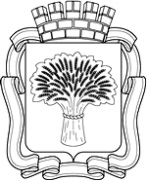 Российская ФедерацияАдминистрация города Канска
Красноярского краяПОСТАНОВЛЕНИЕРоссийская ФедерацияАдминистрация города Канска
Красноярского краяПОСТАНОВЛЕНИЕРоссийская ФедерацияАдминистрация города Канска
Красноярского краяПОСТАНОВЛЕНИЕРоссийская ФедерацияАдминистрация города Канска
Красноярского краяПОСТАНОВЛЕНИЕ01.10.2021 г.№819